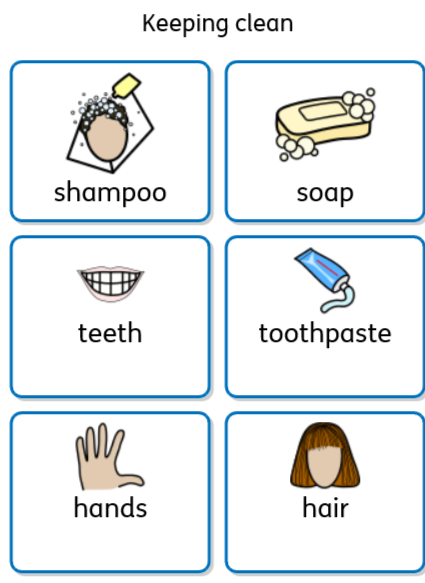 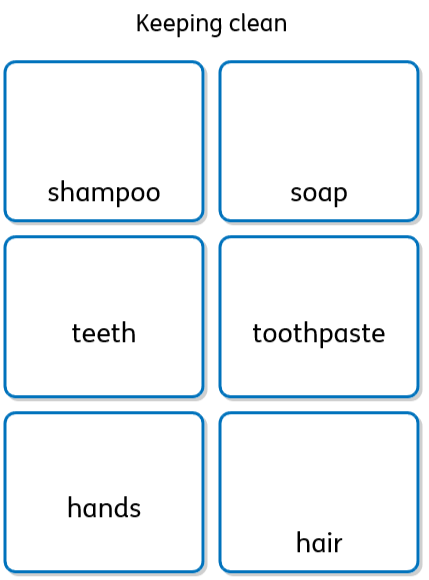 Missing Wordssoap		toothpaste		shampooI use 	………………………	for my hair.I use 	…………………………… for my hands.I use ………………………………………	for my teeth.	Write sentences using these words	wash	hands	soap	clean 	healthy 		teeth	toothpaste	hair	shampoo????????????????????????????????????????????????????????????????????????????? ?Write questions using these words.       wash	hands		soap	clean 	healthy 		teeth		toothpaste	hair	shampooWhat is shampoo for?How do you keep clean?Where